Задачи. Вызвать у детей желание создать образ солнышка по мотивам декоративно-прикладного искусства и книжной графики (по иллюстрациям к народным потешкам и песенкам); обратить внимание на декоративные элементы (точка, круг, волнистая линия, завиток, листок, трилистник, волна и пр.), объяснить символику; развивать воображение, воспитывать интерес к народному искусству. Использовать в узоре разнообразные прямые, округлые линии формы, растительные элементы. Умело пользоваться кистью (рисовать концом, всей кистью, свободно двигать в разных направлениях).Содержание занятия.Воспитатель читает детям отрывок из истории про Мальчика, который хотел стать художником.Сказка о Радуге и Мальчике, который хотел стать художником.Жил-был Мальчик, который очень хотел стать художником. Однажды он выглянул в окно и увидел Радугу.- Вот кто научит меня рисовать, - обрадовался он и выбежал на улицу.- Знаю-знаю о твоей мечте,- улыбнулась Радуга и засверкала ещё ярче. - Но стать художником совсем не просто. Я помогу тебе. Вот палитра. Это дощечка, на которой художник смешивает краски. Возьми её. Каждое утро я стану дарить тебе краску одного цвета. И по моей дуге такого же цвета, как эта краска, ты будешь отправляться в Цветное королевство, где научишься рисовать без кисточки. Каждый день - новым способом. А как - придумывай сам. Вечером возвращайся с рисунком и цветком из этого королевства. Ровно через неделю на твоей палитре окажутся все цвета радуги, и тогда я подарю тебе кисточку, чтобы ты стал настоящим художником.Наступило первое утро - понедельник.- Доброе утро, Красное Солнышко! Доброе утро, Мальчик! - приветствовала всех Радуга.- А почему о солнышке говорят «красное», если оно совсем-совсем жёлтое? -удивился Мальчик.- С давних-предавних времён, когда даже твоих бабушек и прабабушек на свете не было, люди называли красным всё самое красивое и доброе: «красное солнышко», «красный день» (праздник), «красное слово», «красная девица». Даже половицы сложили, например: «Красна птица пером, а человек умом». Красный значит, красивый! Вот и у меня этот цвет самый красивый, самый любимый. Возьми его себе на палитру и отправляйся по красной дуге в Красное королевство.Вопросы к детям. Как вы думаете, что увидел Мальчик в Красном королевстве? Что означает слово красный? А прекрасный? О чём и ком так говорят?- В Красном королевстве Мальчик нашёл красную-прекрасную-распрекрасную розу и поспешил в обратный путь.Какие цветы красного цвета вы знаете? Давайте поиграем в игру «Что бывает красное?» (Кто назовёт больше слов?) Как вы думаете, какой характер (или какое настроение) у красного цвета? С каким настроением вы смотрите, трогаете или пробуете что-нибудь красное?Мальчик, который хотел стать художником, вернулся домой и сразу же нарисовал красивый-прекрасивый портрет солнышка.Воспитатель просит детей нарисовать доброе солнышко - весёлое, радостное, улыбающееся - и очень красивое по цвету - красное, оранжевое, розовое, жёлтое, малиновое...- Давайте и мы с вами нарисуем «красно солнышко» - яркое, большое, тёплое, доброе, красивое. С лучами - волнистыми линиями или завитками. Наши солнышки будут ласково смотреть на нас и весело улыбаться.Педагог напоминает детям, как можно получить оранжевый цвет, чтобы нарисовать «оранжевое небо, оранжевое солнце, оранжевое море, оранжевую маму»...(смешать краски на палитре или дощечке, добавив к жёлтой немного красной).Дети выбирают цвет и формат фона, составляют на палитре сложный цвет (оранжевый, розовый) и начинают рисовать. Каждый ребёнок создаёт солнышко в соответствии с замыслом, самостоятельно выбирая материалы, художественные инструменты, формат основы и. масштаб образа. При желании дети могут объединяться в микрогруппы для создания большого по размеру и сложного по техническому решению образа.По ходу занятия воспитатель рассказывает или напевает песенку Г.Р. Лагздынь:Словно яркий апельсин, Вышло солнце из осин. Красное, румяное. Всюду всеми званое! Красное, красное, Ясное, ясное!..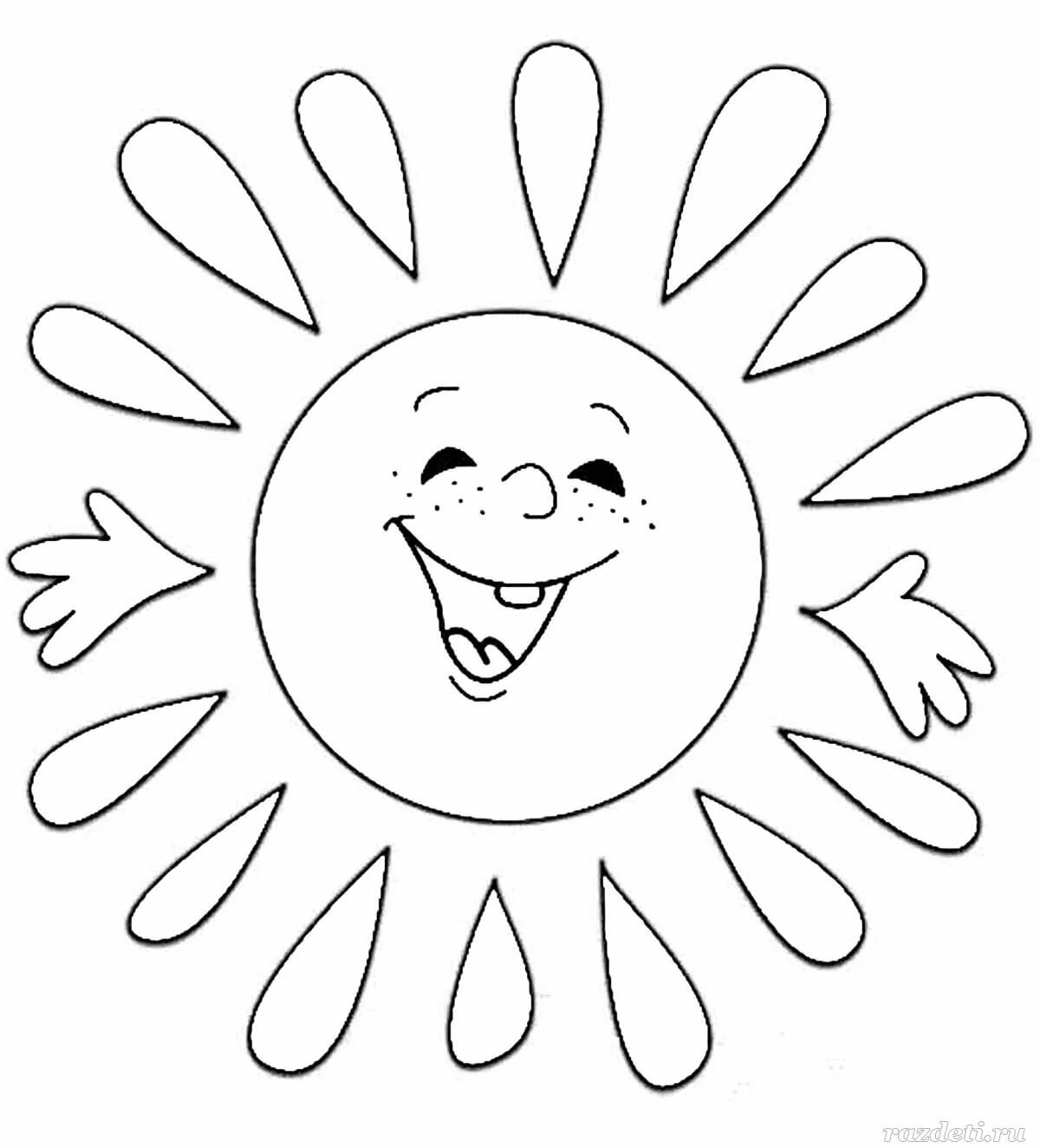 